 Планируемые результаты освоения учебного предмета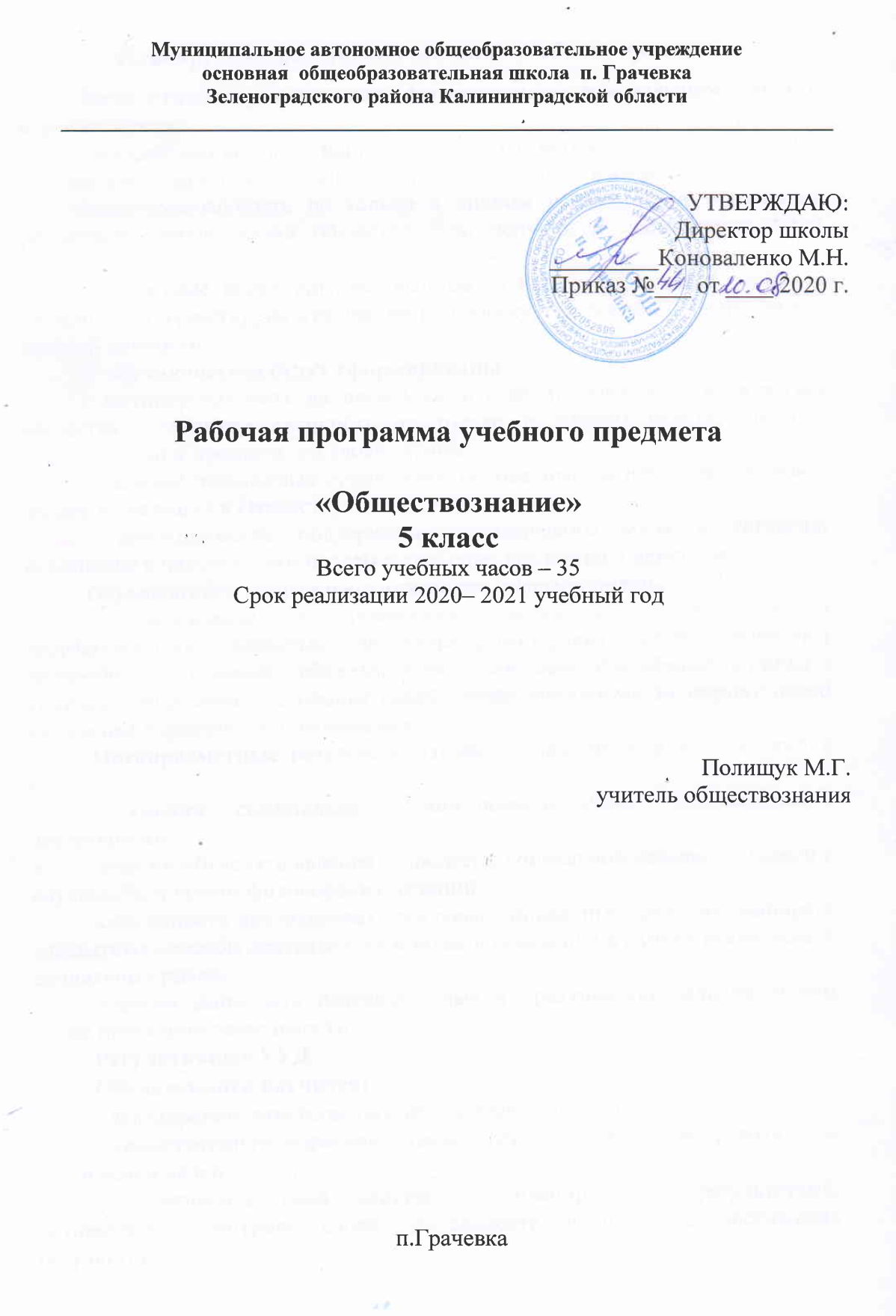 Личностными результатами, формируемыми при изучении данного курса являются:-мотивированность и направленность на активное и созидательное участие в будущем в общественной и государственной жизни;-заинтересованность не только в личном успехе, но и в развитии различных сторон жизни общества, благополучия и процветания своей страны;-ценностные ориентиры, основанные на идеях патриотизма, любви и уважения к Отечеству, на отношении к человеку, его правам и свободам как высшей ценности.У обучающегося будут сформированы:- мотивированность на посильное и созидательное участие в жизни общества; - заинтересованность не только в личном успехе, но и в благополучии и процветании своей страны;- наличие ценностных ориентиров, основанные на идеях патриотизма, любви и уважения к Отечеству; - необходимость поддержания гражданского мира и согласия; отношение к человеку, его правам и свободам как высшей ценности;Обучающийся получит возможность сформировать: - стремление к укреплению исторически сложившегося государственного единства; признание равноправия народов, единства разнообразных культур; -убежденность в важности для общества семьи и семейных традиций; -осознание своей ответственности за страну перед нынешним и грядущими поколениями. Метапредметные результаты изучения обществознания проявляются в: - умении сознательно организовывать свою познавательную деятельность;-умении объяснять явления и процессы социальной действительности с научных, социально-философских позиций;-способности анализировать реальные социальные ситуации, выбирать адекватные способы деятельности и модели поведения в рамках реализуемых социальных ролей;-умении выполнять познавательные и практические задания, в том числе проектной деятельности.Регулятивные УУД.Обучающийся научится: - формировать ответственное отношение к учению; - самостоятельно определять цели своего обучения, планировать пути достижения целей; - соотносить свои действия с планируемыми результатами, осуществлять контроль своей деятельности в процессе достижения результата;- оценивать правильность выполнения учебной задачи, собственные возможности её решения. Обучающийся получит возможность научиться: -ставить и формулировать для себя новые задачи в учѐбе и познавательной деятельности, развивать мотивы и интересы своей познавательной деятельности;- осознанно выбирать наиболее эффективные способы решения учебных и познавательных задач;-определять способы действий в рамках предложенных условий и требований, корректировать свои действия в соответствии с изменяющейся ситуацией; - овладевать основами самоконтроля, самооценки. Познавательные УУД.Обучающийся научится:овладевать базовыми историческими знаниями, а также представлениями о закономерностях развития человеческого общества с древности до наших дней в социальной, экономической, политической, научной и культурной сферах;формировать основы гражданской, национальной, социальной, культурной самоидентификации личности обучающегося; использовать современные источники информации, в том числе материалы на электронных носителях.Обучающийся получит возможность научиться:-приобретать опыт историко-культурного, цивилизованного подхода к оценке социальных явлений, современных глобальных процессов; -определять понятия, устанавливать причинно-следственные связи, делать выводы;-осмысливать основы гуманистических и демократических ценностей, идей мира и взаимопонимания между народами, людьми разных культур; формировать миропонимание и познание современного общества на основе изучения исторического опыта человечества. Коммуникативные УУД.Обучающийся научится:организовывать учебное сотрудничество и совместную деятельность с учителем и сверстниками;работать индивидуально и в группе;- осознанно использовать речевые средства в соответствии с задачей коммуникации выражения своих чувств, мыслей и потребностей;-реализовывать основы смысловогодля чтения.Обучающийся получит возможность научиться: -находить общее решение и разрешать конфликты на основе согласования позиций и интересов;-учѐта планировать иформулировать, аргументировать и отстаивать своѐ мнение;регулировать свою деятельность; владеть устной и письменной речью, монологической контекстной речью.Предметными результатами освоения данного курса являются:-относительно целостное представление о человеке;-понимание побудительной роли мотивов в деятельности человека;-знание ряда ключевых понятий, умения объяснять их с позиций явления социальной действительности;-умение взаимодействовать в ходе выполнения групповой работы, вести диалог, аргументировать собственную точку зрения.Обучающийся научится:- относительно целостное представление об обществе и человеке, о сферах и областях общественной жизни, механизмах и регуляторах деятельности людей; - знание ряд ключевых понятий об основных социальных объектах;- умение объяснять с опорой на эти понятия явления социальной действительности; - знания, умения и ценностные установки, необходимые для сознательного выполнения старшими подростками основных социальных ролей в пределах своей дееспособности;- умения находить нужную социальную информацию в педагогически отобранных источниках, адекватно ее воспринимать, применяя основные обществоведческие термины и понятия;- преобразовывать в соответствии с решаемой задачей (анализировать, обобщать, систематизировать, конкретизировать имеющиеся данные, соотносить их с собственными знаниями); - давать оценку общественным явлениям с позиций одобряемых в современном российском обществе социальных ценностей; - понимание побудительной роли мотивов в деятельности человека, места ценностей в мотивационной структуре личности, их значения в жизни человека и развитии общества; - знание основных нравственных и правовых понятий, норм и правил, понимание их роли как решающих регуляторов общественной жизни;- умение применять эти нормы и правила к анализу и оценке реальных социальных ситуаций;- установка на необходимость руководствоваться этими нормами и правилами в собственной повседневной жизни; - приверженность гуманистическим и демократическим ценностям, патриотизм и гражданственность; - знание особенностей труда как одного из основных видов деятельности человека, основных требований трудовой этики в современном обществе, правовых норм, регулирующих трудовую деятельность несовершеннолетних; - понимание значения трудовой деятельности для личности и для общества;-понимание специфики познания мира средствами искусства в соотнесении с другими;- понимание языка массовой социально-политической коммуникации, позволяющее осознанно воспринимать соответствующую информацию; умение различать факты, аргументы, оценочные суждения; - понимание значения коммуникации в межличностном общении; - умение взаимодействовать в ходе выполнения групповой работы, вести диалог, участвовать в дискуссии, аргументировать собственную точку зрения;- знакомство с отдельными приемами и техниками преодоления конфликтов. Обучающийся получит возможность научиться:- формировать положительное отношение к необходимости соблюдать здоровый образ жизни; корректировать собственное поведение в соответствии с требованиями безопасности жизнедеятельности;- использовать элементы причинно-следственного анализа при характеристике социальных параметров личности;- описывать реальные связи и зависимости между воспитанием и социализацией личности. Содержание  учебного предмета«Обществознание», 5 класс. (70 ч.)Глава I. ЧеловекЦели и ценность человеческой жизни. Природа человека. Человек – биологическое существо. Отличие человека от животных наследственность.Отрочество – особая пора жизни. Особенности подросткового возраста. Размышления подростка о будущем. Самостоятельность – показатель взрослости.Глава II. СемьяСемья и семенные отношения. Семья под защитой государства. Семейный кодекс. Виды семей. Отношения между поколениями. Семейные ценности и нормы.Семейное хозяйство. Забота и воспитание в семье. Распределение обязанностей. Обязанности подростка. Рациональное ведение хозяйства. Свободное время. Занятия физкультурой и спортом. Телевизор и компьютер. Увлечения человека. Значимость здорового образа жизни.Глава III. ШколаРоль образования в жизни человека. Значение образования для общества. Ступени школьного образования.Образование и самообразование. Учеба – основной труд школьника. Учение вне стен школы. Умение учиться.Отношения младшего подростка с одноклассниками, сверстниками, друзьями. Дружный класс.Глава IV. ТрудТруд – основа жизни. Содержание и сложность труда. Результаты труда. Заработная плата. Труд – условие благополучия человека. Благотворительность и меценатство.Труд и творчество. Ремесло. Признаки мастерства. Творческий труд. Творчество в искусстве.Глава V. РодинаНаша Родина – Россия, Российская Федерация. Субъекты Федерации. Многонациональное государство. Русский язык – государственный. Любовь к Родине. Что значит быть патриотом.Государственные символы России. Герб, флаг, гимн, государственные праздники. История государственных символов. Москва – столица России.Гражданин – Отечества достойный сын. Права граждан России. Обязанности граждан.Россия – многонациональное государство. Национальность человека. Народы России – одна семья. Многонациональная культура России. Межнациональные отношения.Знакомство с Конституцией (поиск ответа на вопрос: «Почему она является основным законом государства») – статьи о человеке, семье, образовании, труде, гражданстве, многонациональном составе.Тематическое планирование с указанием количества часов, отводимых на освоение каждой темы№ урокаТемараздела, урокаКоличествочасовТема ВПМ1Введение в обществознание1ЧеловекЧеловек52Загадка человека13Загадка человека. Наследственность1ВПМ «Мой проект»4Отрочество – особая пора жизни15Отрочество – особая пора жизни. Самостоятельность – показатель взрослости.16Практикум по теме «Человек»1ВПМ «Мой проект»СемьяСемья57Семья и семейные отношения18Семейное хозяйство19Свободное время1ВПМ «Мой проект»10ПОУ «Семья»111Практикум по теме «Семья»1ВПМ «Мой проект»ШколаШкола612Образование в жизни человека113Роль образования в жизни человека114Образование и самообразование115Самообразование - путь к успеху1ВПМ «Мой проект»16Одноклассники, сверстники, друзья117Практикум по теме «Школа»1ВПМ «Мой проект»ТрудТруд618Труд – основа жизни119Труд – основа жизни. Богатство и бедность.120Труд и творчество1ВПМ «Мой проект»21Творчество в искусстве122Повторительно-обобщающий урок по теме «Труд»1ВПМ «Мой проект»23Практикум по теме «Труд»1ВПМ «Мой проект»V. РодинаV. Родина1224Наша Родина - Россия125Наша Родина- Россия. Патриотизм.126Государственные символы России. Герб России127Государственные символы России. Флаг и гимн России128Гражданин России129Права и обязанности гражданина130Мы-многонациональный народ131Многонациональная культура132Практикум по теме «Родина»1ВПМ «Мой проект»33Повторительно-обобщающий урок по теме «Родина»134-35Защита проектов2ВПМ «Мой проект»ИтогоИтого3511